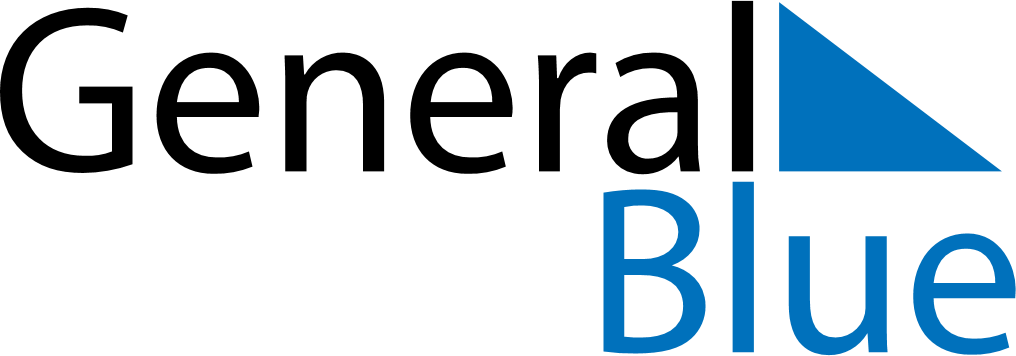 Weekly CalendarFebruary 27, 2023 - March 5, 2023Weekly CalendarFebruary 27, 2023 - March 5, 2023Weekly CalendarFebruary 27, 2023 - March 5, 2023Weekly CalendarFebruary 27, 2023 - March 5, 2023Weekly CalendarFebruary 27, 2023 - March 5, 2023Weekly CalendarFebruary 27, 2023 - March 5, 2023MondayFeb 27TuesdayFeb 28TuesdayFeb 28WednesdayMar 01ThursdayMar 02FridayMar 03SaturdayMar 04SundayMar 056 AM7 AM8 AM9 AM10 AM11 AM12 PM1 PM2 PM3 PM4 PM5 PM6 PM